IntroductionVaccination in pregnancy is a safe and effective strategy to protect mothers and young infants from infectious disease at a time when they are particularly vulnerable [1–4] .  A number of vaccines are now routinely offered to pregnant women, including pertussis, influenza and tetanus  [5] . Infection with pertussis or influenza can result in adverse events for mother, fetus and infant, including severe respiratory illness and death  [6]  [7] .Vaccine availability is not a guarantee of vaccine uptake, particularly amongst pregnant women. International campaigns for vaccination have been met with differing levels of acceptance depending on their perceived need and efficacy, as well as safety  [8]  [9] , influencing vaccine confidence  [10] . In England, from September 2016 to January 2017 the uptake of influenza vaccination in pregnancy was only 44.9%  [11]  whilst the uptake of pertussis vaccination was 74.2%  [12] , however rates vary significantly across different areas of the UK  [13] , and between different countries  [10] . Vaccine confidence is an increasingly important public health issue. The World Health Organization (WHO) Strategic Advisory Group of Experts (SAGE) on immunisation, as well as various national health bodies, have called for improved monitoring of vaccine confidence and further research into the socio-economic determinants of vaccine attitudes  [14] . The exponential increase in health-related online resources has also had a significant effect on how patients seek health information globally  [15]  and can significantly influence patients’ vaccine confidence and decision-making  [13] . The aims of this mixed-methods study were therefore: (1) to examine the portrayal ofmaternal influenza and pertussis vaccination in online media over recent years and consider what influence this may have had on women’s vaccine confidence, and (2) to compare these findings with the perceived target of vaccine protection as viewed by maternity healthcare professional’s (HCPs) and pregnant women, as well as their reported current, or intended, uptake of vaccination.MethodsIdentification of online media articles and thematic analysisA search was conducted in the Vaccine Confidence Project’s database at the London School of Hygiene & Tropical Medicine, using the keyword “pregnan*”. This database collects online news articles relating to vaccination (published from any country), as part of a surveillance system to monitor public confidence in vaccination (www.vaccineconfidence.org). News articles were deemed eligible if they related to influenza or pertussis vaccination in pregnancy, and were published in the English language during two different time periods: July to December 2012, or November 2015 to April 2016. Choosing two time periods allowed us to compare how the occurrence of articles on each vaccination, and the media themes within these, had changed over time. The 2012 period was selected as it was during this time that the pertussis vaccine was first routinely introduced for pregnant women in the UK, and the 2015 to 2016 period was the most recent six months of data available to us at the time of the search, and closest to the time when we distributed the questionnaire. The full text was screened of any article considered potentially relevant following the keyword search, and those deemed eligible for inclusion were then coded by theme, and thematically analysed  [16] . Coding was conducted by a single author to ensure consistency (KB).Questionnaire design and developmentTwo separate questionnaires were developed for pregnant women and maternity HCPs. These were developed with multi-disciplinary input from paediatricians, obstetricians and health psychologists. The questions analysed here were nested within a larger questionnaire focussing on the attitudes of pregnant women and HCPs to both routine vaccination in pregnancy, and to clinical trials of vaccines in pregnancy against respiratory syncytial virus (RSV). The current paper focuses only on the questions related to routinely recommended vaccines (see supplementary file). Pregnant women were asked whether they had received/were planning to receive influenza and pertussis vaccination, and both pregnant women and HCPs were asked for their opinion as to whether the influenza and pertussis vaccines were given to primarily protect the mother, the baby, or both equally. The study was registered on ClinicalTrials.gov (NCT03096574) and ethical approval was granted (reference 17/LO/0537) prior to recruitment commencing.Study population and recruitmentThe questionnaire for pregnant women was administered to women (aged > 16 years) attending routine pregnancy clinics/wards at four study sites: University Hospital Southampton NHS Foundation Trust, St Georges Healthcare NHS Trust, University Hospitals Bristol NHS Foundation Trust, and Oxford University Hospitals NHS Foundation Trust. The HCP questionnaire was administered to midwives or obstetricians at the same four sites. Recruitment took place between July 2017 – January 2018. Pregnant women were recruited in person via opportunistic sampling. HCPs were invited to participate by an email containing a link to an online questionnaire, supported by face-to-face invitations. Participants gave informed consent and questionnaires contained no identifiable information. Questionnaire data analysisData from paper questionnaires were entered at the lead site into iSurvey (www.isurvey.soton.ac.uk). Statistical analysis was performed using GraphPad QuickCalcs (https://www.graphpad.com/quickcalcs). A two-tailed Fisher’s exact test was used to compare frequency of themes in articles. P-values <0.05 were considered as statistically significant. ResultsOverview of online media articlesIn total, 203 media articles were identified, with 123 articles (61%) originating from the July to December 2012 time period and 80 articles (39%) from the November 2015 to April 2016 time period. Out of the total number of articles, 122 (60%) concerned pertussis vaccination only, 68 (33%) concerned influenza vaccination only, and 13 (6%) concerned both. During 2012, 84/123 (68%) concerned pertussis, 34 (28%) concerned influenza, and five (4%) concerned both. During 2015-2016, 38 (48%) concerned pertussis, 34 (43%) concerned influenza, and eight (10%) concerned both. The majority of the articles were published in the UK (60%), followed by the USA (22%), Australia (8%), Canada (2%), India (2%), New Zealand (2%), Spain (2%), Holland (1%) and South Africa (1%). Thematic analysis of online media articles Articles were analysed and 12 themes (10 positive and two negative) were identified (Table 1). Themes were deemed to be ‘positive’ if they were associated with encouraging vaccine use, and ‘negative’ if they were associated with discouraging vaccine use. The overwhelming majority of articles contained positive information, with only seven (3%) containing negative themes, all of which were regarding pertussis vaccination. Figures 1 and 2 display the themes identified across the articles relating to the influenza and pertussis vaccination across the 2012 and 2015-2016 periods, respectively. A significantly higher proportion of articles about influenza vaccination in pregnancy contained the positive theme of “protecting self” compared to those articles about pertussis vaccination in both time periods. The positive theme of “protecting fetus” was also significantly more common in influenza articles in both time periods. In contrast, the positive theme of “protecting newborn” was significantly more common in online media articles about pertussis vaccination during 2012, but during 2015-2016 articles about pertussis vaccination and those about influenza vaccination this difference was no longer observed.  Another positive theme in terms of understanding the importance of the vaccine was “recent infections in the area”. A significantly higher proportion of pertussis articles contained this theme than influenza articles across both the 2012 period and the 2015-2016 period. “Mortality of the disease” was mentioned infrequently in articles about influenza and pertussis vaccination. “Increased severity of disease for the mother”, however, was mentioned more often in influenza articles. The positive theme of “vaccine safety” was identified significantly more often in articles about influenza vaccination compared to pertussis vaccination (Table 1). Finally, “lack of financial cost” was identified as a positive theme in articles which discussed the availability of vaccines in pregnancy being offered for free as part of routine care. This theme was identified more commonly in articles about influenza vaccination compared to pertussis vaccination across both time periods. “Financial costs” was not identified as a negative theme in any articles.Seven of the 135 articles mentioning pertussis (5%) contained negative themes. Three of these articles were from the 2012 period, with two criticising the efficacy of the vaccine, and one criticising both its efficacy and safety. Extracts from these articles include: “More damning evidence of the ineffectiveness of the pertussis vaccine is evident in the current outbreak in Washington State.”“It's possible that the vaccine isn't as effective as researchers hoped” and “The un-vaccinated people aren't the people getting whooping cough, it's the ones who ARE vaccinated!” “The truth is that the Tdap shot has never been proven safe for use during pregnancy.” The remaining four of these articles containing negative themes were from the 2015-2016 period. Three concerned the efficacy of the vaccine, and one concerned its safety. Extracts from these articles include: “Safety improved but period of protection is less - 6 years now compared to 14 years.”“There are zero testing results for pregnant women. It has not been demonstrated that the vaccines are safe for pregnancy.”“There is no evidence yet to support any level of infant immunity from this.”Questionnaire responsesA total of 321 pregnant women and 204 maternity HCPs completed the questionnaires, across the four sites. Eight questionnaires from pregnant women were excluded due to largely incomplete or illegible responses, leaving 314 pregnant women (97.8%). The characteristics of respondents, including demographic details, are displayed in Table 2. Regarding influenza vaccination, of 310 responses from pregnant women, 118 (38%) had been vaccinated, 123 (40%) were intending to be vaccinated, and 69 (22%) were not intending to receive vaccination. Regarding pertussis vaccination, of 302 responses, 168 (56%) had been vaccinated, 109 (36%) were intending to be vaccinated, and 25 (8.3%) were not intending to receive vaccination.Both pregnant women and HCPs were also asked whether they thought the influenza and pertussis vaccines were given to primarily protect the mother, the baby, or both equally, see Table 3. Regarding influenza vaccination, out of 300 responses from pregnant women, 58 (19%), 24 (8%) and 218 (73%) responded “the mother”, “the baby” and “both equally”. Of 199 HCP responses, 101 (51%), 5 (3%) and 93 (47%) responded “the mother”, “the baby” and “both equally”, respectively. Regarding pertussis vaccination, out of 303 pregnant women responses, 8 (3%), 172 (57%) and 123 (41%) responded “the mother”, “the baby”, and “both equally”, respectively. Of 199 HCP responses, 4 (2%), 141 (71%) and 54 (27%) responded “the mother”, “the baby” and “both equally”, respectively. DiscussionTo our knowledge, this is the first study to thematically analyse media articles relating specifically to vaccination in pregnancy. It is encouraging that the media surrounding vaccination in pregnancy is dominated by positive messages, yet unfortunately inaccurate negative articles still persist which criticize the safety and efficacy of pertussis vaccination. Articles on pertussis vaccination were more common around the time of its incorporation into routine maternity care during 2012, however more recently, both influenza and pertussis vaccination seem to evoke similar levels of media attention. Articles on pertussis vaccination tended to focus on infant protection and highlight specific examples of recent cases, whereas influenza articles were more focused on maternal protection. These themes were similarly reflected in the questionnaire responses, as respondents tended to perceive the pertussis vaccination as primarily protecting the baby, and the influenza vaccination as protecting the mother, or the mother and baby equally. The reported actual, or intended, uptake of pertussis vaccination was higher than that of influenza (as has been observed in nationally  [12]  [11] ), yet fortunately only a minority of the pregnant women surveyed in our study expressed intentions to decline vaccination against influenza (22%) or pertussis (8%).  Differences between the occurrence of these themes may have an influence on vaccine uptake. Previous studies indicate that mothers value protecting their newborn more highly than protecting themselves  [17]  [18] , and reading articles on pertussis which convey a high risk of infection for the baby (especially if associated with real-life cases of mortality or considered ‘close-to-home’) may therefore act as a significant facilitator to receive vaccination. In contrast, the results of this study (as well as previous research involving patient interviews and focus groups  [19]  [17] ) demonstrate that influenza is still portrayed as protecting the mother, and there may be less incentive to undergo vaccination. Our findings therefore provide further support that framing vaccine information towards the benefits for the child (ideally using specific examples of real cases) may improve vaccine uptake, in line with recent studies which demonstrate that information emphasising the protective benefits for infants is a major motivator for pregnant women to accept vaccination  [20]  and improve their health behaviors  [21] . It may also be worth placing an emphasis on the interconnectedness of health interests during pregnancy (particularly for influenza vaccination) as whilst mothers may not consider themselves at risk, it should be highlighted that any decline in their health could be seriously detrimental for the health of their child.It is concerning that negative media messages persist with regards to pertussis vaccination, and that the positive theme of “vaccine safety” was rarely identified from pertussis articles. The majority of these negative articles claimed that there was inadequate trial evidence to support claims of the vaccine’s safety and efficacy, despite the growing amount of high-quality evidence from observational and randomised controlled trials  [22–24] . Unfortunately, media articles such as these are likely to have a negative impact on vaccine uptake, as misperceptions of possible harm  [8]  [17]  [25]  and inadequate vaccine efficacy and need  [26]  [27]  are commonly cited as the primary reasons for vaccine refusal. It is hopeful that over time, as the supportive evidence for vaccination in pregnancy builds, positive media coverage and public confidence will improve.Implications for clinical practice and researchThe media’s portrayal of pertussis vaccination as primarily benefiting the child, using real-life examples, may influence its higher uptake compared with influenza vaccination, and this approach should be considered by HCPs when promoting vaccination. Providers should be aware that vaccine hesitators are most likely to decline influenza vaccination, and should be prepared to discuss what is influencing their hesitancy, including specifically addressing any negative media that they may have come across. This is especially important as encouragement from a familiar HCP has been shown to increase vaccine acceptance by up to 20 times  [28]  [8] . Successful innovative strategies to educate women and combat negative media have included the use of social media and webcasts  [29]  [30] , smart phone apps (such as MatImms  [31] and iBooks  [30] ) and mobile phone text messages (such as Text4baby) [17]  [32] . Outside traditional media channels (which seem to generally support vaccination) it is important to be aware of social media and video-sharing sites which contain large communities of users critical of vaccination, as gathering information from these has been associated with lower vaccine uptake  [33]  [34] . Healthcare providers could therefore consider counteracting these by uploading positive educational material to these forums. Future qualitative studies should directly assess the relative influence of media on pregnant women’s vaccine decision making together with other factors. They should also establish which platforms pregnant women would typically use and trust when gathering information, and consider how their views might be modified by such information (both positive and negative). Research conducted over a greater span of time from the vaccine confidence database would also provide a more comprehensive overview of the links between vaccine confidence and media themes, and allow us to better identify trends over time. Future projects should also assess non-English language media sources, particularly as previous studies have demonstrated significantly lower vaccine acceptance amongst ethnic minorities compared to those identifying as White British [35]  [36] . Limitations The major limitations to this study were that the media articles and questionnaire responses were taken from different time periods, and the influence of media on the surveyed sample was not directly assessed. Our search was also limited to the English language for ease and accuracy of analysis, yet we appreciate there may be significant differences amongst non-English language media sources. By using the LSHTM Vaccine Confidence Database we were also limited to articles accessible via the Internet, however we should have captured most media sources given that the majority have an internet presence. By distributing our questionnaire at four hospitals in southern England, we attempted to maximize the demographic diversity of our study population, however the responses cannot be taken as representative of all pregnant women and maternity HCPs. Finally, vaccine acceptance was much higher amongst our questionnaire respondents than national reports of vaccine uptake, and this may limit the generalisability of our study findings. All of our respondents were recruited from antenatal clinics in tertiary hospitals, and therefore it is possible that our sample was missing subsets of the general population which could be more -vaccine critical. On the other hand, we relied upon self-reported vaccination status/intention, and this was not verified through audit of medical records, meaning that there is potential reporting bias in our estimations. However recent studies do suggest that self-reported intention correlates well with actual uptake  [37]  [38] . Conclusions Vaccination uptake amongst pregnant women remains suboptimal, yet it is encouraging that the majority of traditional media channels support pertussis and influenza vaccination in pregnancy. The media’s portrayal of pertussis vaccination as primarily benefiting the child, using real-life examples, may influence its higher uptake amongst pregnant women compared with influenza vaccination. We suggest that this approach, as well as the interconnectedness of the health of the mother and the health of the baby, should be emphasised by HCPs when recommending vaccination to pregnant women. HCPs should be prepared to provide advice to vaccine hesitators, including specifically addressing any negative media they may have come across, and consider novel educational strategies which may help counteract any inaccurate negative information.Table captionsTable 1: Themes identified in online media articles relating to influenza and pertussis vaccination in pregnancy, 2012 and 2015-2016Table 2: Characteristics of the respondents to questionnaires (pregnant women and healthcare professionals)Figure captionsFigure 1: Occurrence of themes in articles regarding influenza and pertussis vaccination in pregnancy between July and December 2012 Figure 2: Occurrence of themes in articles regarding influenza and pertussis vaccination in pregnancy between November 2015 and April 2016 AcknowledgementsThe authors are very grateful to the following individuals who assisted with the design and distribution of the questionnaires at the study sites: Dr Matthew A Coleman, Stephen Yekini, Dr Tom Nadarzynski, Professor Paul T Heath, Dr Anna Calvert, Dr Eliz Kilich, Dr Asma Khalil, Professor Adam Finn, Dr Jane Metz, Dr Rachel Macleod, Dr Matthew D Snape and Ms Kirsten Beadon. The authors would also like to thank all the pregnant women and healthcare staff who took part in the questionnaire, as well as all of the nurses, midwives and doctors that helped facilitate recruitment. Author ContributionsCW, TV and CJ contributed to the design and distribution of the questionnaires, questionnaire data collection, and both the questionnaire and media article thematic analysis. KB, PP, WS, and HL contributed to the media article review and thematic analysis. CW wrote the manuscript, and KB, PP, WS, HL, TV, and CJ critically revised the manuscript. All authors approved the final version of the manuscript.Conflict of Interests StatementCRW and CEJ are investigators for clinical trials done on behalf of University of Southampton and University Hospital Southampton NHS Foundation Trust, sponsored by various vaccine manufacturers, but receive no personal funding for these activities.  FundingThe questionnaire study was supported by a grant from the British Paediatric Allergy Immunity and Infection Group (BPAIIG). BPAIIG had no role in the study design, data collection, data analysis/interpretation, report writing, or the decision to submit the manuscript for publication. The LSHTM research group ‘‘The Vaccine Confidence Project” has received primary research funding from the Bill & Melinda Gates Foundation, with additional support from the Center for Strategic and International Studies, EU Innovative Medicines Initiative (IMI), GlaxoSmithKline (GSK), the National Institute for Health Research (NIHR), Novartis, and the World Health Organization (WHO).CEJ has received funding from the IMmunising PRegnant women and INfants neTwork (IMPRINT), funded by the GCRF Networks in Vaccines Research and Development, which was co-funded by the MRC and BBSRC; the National Vaccine Program Office (NVPO); Bill & Melinda Gates Foundation (Grant number OPP1119788), Global Alignment of Immunization Safety Assessment in pregnancy (GAIA) and the NIHR under its Research for Patient Benefit (RfPB) Programme (Grant number PB-PG-0215-36120 ). The views expressed are those of the authors and not necessarily those of the NHS, the NIHR or the Department of Health.Clinical trial registrationThe questionnaire study was registered on ClinicalTrials.gov prior to recruitment (NCT03096574).Ethical approvalEthical approval for the questionnaire was gained from the West London & GTAC NHS Research Ethics Committee (reference 17/LO/0537).References
 [1]	 Poehling KA, Szilagyi PG, Staat MA, Snively BM, Payne DC, Bridges CB, et al. Impact of maternal immunization on influenza hospitalizations in infants. American Journal of Obstetrics and Gynecology 2011;204:S141–8.[2]	 Amirthalingam G, Andrews N, Campbell H, Ribeiro S, Kara E, Donegan K, et al. Effectiveness of maternal pertussis vaccination in England: an observational study. The Lancet 2014;384:1521–1528.[3]	 Zaman K, Roy E, Arifeen SE, Rahman M, Raqib R, Wilson E, et al. Effectiveness of maternal influenza immunization in mothers and infants. The New England Journal of Medicine 2008;359:1555–64.[4]	 Madhi SA, Cutland CL, Kuwanda L, Weinberg A, Hugo A, Jones S, et al. Influenza Vaccination of Pregnant Women and Protection of Their Infants. The New England Journal of Medicine 2014;371:918–931.[5]	 Chu, Englund. Maternal Immunization. Clinical Infectious Diseases 2014;59:560–568.[6]	 McIntyre P, Wood N. Pertussis in early infancy: disease burden and preventive strategies. Current Opinion in Infectious Diseases 2009;22:215–23.[7]	 Mak T, Mangtani P, Leese J, Watson J, Pfeifer D. Influenza vaccination in pregnancy: current evidence and selected national policies. The Lancet Infectious Diseases 2008;8:44–52.[8]	 Wiley KE, Massey PD, Cooper SC, Wood, Quinn HE, Leask. Pregnant women’s intention to take up a post-partum pertussis vaccine, and their willingness to take up the vaccine while pregnant: A cross sectional survey. Vaccine 2013;31:3972–3978.[9]	 Poland G. Vaccines against Lyme disease: What happened and what lessons can we learn? Clinical Infectious Diseases : An Official Publication of the Infectious Diseases Society of America 2011;52 Suppl 3:s253–8.[10]	 Wilson RJ, Paterson P, Jarrett C, Larson HJ. Understanding factors influencing vaccination acceptance during pregnancy globally: A literature review. Vaccine 2015;33:6420–9.[11]	 Public Health England. Seasonal influenza vaccine uptake in GP patients: winter season 2016 to 2017 2017.[12]	 Public Health England. Pertussis vaccination programme for pregnant women update: vaccine coverage in England, January to March 2017. Health Protection Report 2017;11.[13]	 Wilson R, Larson H, Paterson P. Understanding factors influencing vaccination acceptance during pregnancy in Hackney, London. Lancet 2016;388:S112.[14]	 Larson H, Jarrett C, Schulz W, Chaudhuri M, Zhou Y, Dube E, et al. Measuring vaccine hesitancy: The development of a survey tool. Vaccine 2015;33:4165–75.[15]	 Hesse B, Nelson D, Kreps G, Croyle R, Arora N, Rimer B, et al. Trust and sources of health information: the impact of the Internet and its implications for health care providers: findings from the first Health Information National Trends Survey. Archives of Internal Medicine 2005:2618–24.[16]	 Braun V, Clarke V. Using thematic analysis in psychology. Qualitative Research in Psychology 2006;3:77–101.[17]	 Kharbanda E, Vargas CY, Castaño PM, Lara M, Andres R, Stockwell MS. Exploring pregnant women’s views on influenza vaccination and educational text messages. Preventive Medicine 2011;52:75–77.[18]	 Maher L, Hope K, Torvaldsen S, Lawrence G, Dawson A, Wiley K, et al. Influenza vaccination during pregnancy: Coverage rates and influencing factors in two urban districts in Sydney. Vaccine 2013;31:5557–5564.[19]	 Wiley K, Cooper S, Wood N, Leask J. Understanding Pregnant Women’s Attitudes and Behavior Toward Influenza and Pertussis Vaccination. Qualitative Health Research 2014;25:360–370.[20]	 Marsh H, Malik F, Shapiro E, Omer S, Frew P. Message Framing Strategies to Increase Influenza Immunization Uptake Among Pregnant African American Women. Matern Child Hlth J 2014;18:1639–1647.[21]	 Adler S, Finney J, Manganello A, Best A. Prevention of child-to-mother transmission of cytomegalovirus among pregnant women. The Journal of Pediatrics 2004;145:485–491.[22]	 Goldfarb I, Jennewein M, Cosgrove C, Brown J, Krykbaeva M, Cooperrider J, et al. 338: Maternal Tdap: how do antibodies protect newborns against pertussis? American Journal of Obstetrics and Gynecology 2017;216:S205–S206.[23]	 Gall S, Myers J, Pichichero M. Maternal immunization with tetanus–diphtheria–pertussis vaccine: effect on maternal and neonatal serum antibody levels. American Journal of Obstetrics and Gynecology 2011;204:334.e1–334.e5.[24]	 Ladhani SN, Andrews NJ, Southern J, Jones CE, Amirthalingam G, Waight PA, et al. Antibody Responses After Primary Immunization in Infants Born to Women Receiving a Pertussis-containing Vaccine During Pregnancy: Single Arm Observational Study With a Historical Comparator. Clinical Infectious Diseases 2015;61:1637–1644.[25]	 Sim J, Ulanika A, Katikireddi S, Gorman D. “Out of two bad choices, I took the slightly better one”: Vaccination dilemmas for Scottish and Polish migrant women during the H1N1 influenza pandemic. Public Health 2011;125:505–511.[26]	 Donaldson B, Jain P, Holder B, Lindsay B, Regan L, Kampmann B. What determines uptake of pertussis vaccine in pregnancy? A cross sectional survey in an ethnically diverse population of pregnant women in London. Vaccine 2015;33:5822–5828.[27]	 Panda B, Stiller R, Panda A. Influenza vaccination during pregnancy and factors for lacking compliance with current CDC guidelines. The Journal of Maternal-Fetal &  … 2011;24:402–406.[28]	 Wiley K, Massey P, Cooper S, Wood N, Ho J, Quinn H, et al. Uptake of influenza vaccine by pregnant women: a cross-sectional survey. The Medical Journal of Australia 2013;198:373–375.[29]	 Baxter D. Approaches to the vaccination of pregnant women: experience from Stockport, UK, with prenatal influenza. Hum Vaccin Immunother 2013;9:1360–3.[30]	 Kriss J, Frew P, Cortes M, Malik F, Chamberlain A, Seib K, et al. Evaluation of two vaccine education interventions to improve pertussis vaccination among pregnant African American women: A randomized controlled trial. Vaccine 2017;35:1551–1558.[31]	 Unknown. MatImms: A smartphone app to inform and educate women about maternal immunisation 10AD.[32]	 Gazmararian JA, Elon L, Yang B, Graham M, Parker R. Text4baby program: an opportunity to reach underserved pregnant and postpartum women? Matern Child Health J 2014;18:223–32.[33]	 Keelan J, Pavri-Garcia V, Tomlinson G, Wilson K. YouTube as a source of information on immunization: a content analysis. JAMA 2007:2482–4.[34]	 Ford A, Alwan N. Use of social networking sites and women’s decision to receive vaccinations during pregnancy: A cross-sectional study in the UK. Vaccine 2018.[35]	 Goldfarb I, Little S, Brown J, Riley L. Use of the combined tetanus-diphtheria and pertussis vaccine during pregnancy. American Journal of Obstetrics and Gynecology 2014;211:299.e1–299.e5.[36]	 Dempsey A, Brewer S, Sevick C, Pyrzanowski J, Mazzoni S, O’Leary S. Tdap vaccine attitudes and utilization among pregnant women from a high-risk population. Human Vaccines & Immunotherapeutics 2016;12:872–878.[37]	 Harris K, Maurer J, Lurie N. Do people who intend to get a flu shot actually get one? Journal of General Internal Medicine 2009;24:1311–3.[38]	 Mangtani P, Shah A, Roberts J. Validation of influenza and pneumococcal vaccine status in adults based on self-report. Epidemiology and Infection 2007;135:139–143.Data are N (%). * p<0.05 ** p<0.001Table 1: Themes identified in online media articles relating to influenza and pertussis vaccination in pregnancy, 2012 and 2015-2016Data are N (%).Table 2: Characteristics of the respondents to questionnaires (pregnant women and healthcare professionals)Data are N (%). * responses about pertussis vaccination ** responses about influenza vaccinationTable 3: Response to the question: In your opinion, are the flu and whooping cough vaccines given to pregnant women to primarily protect the mother, the baby, or both equally?Figure 1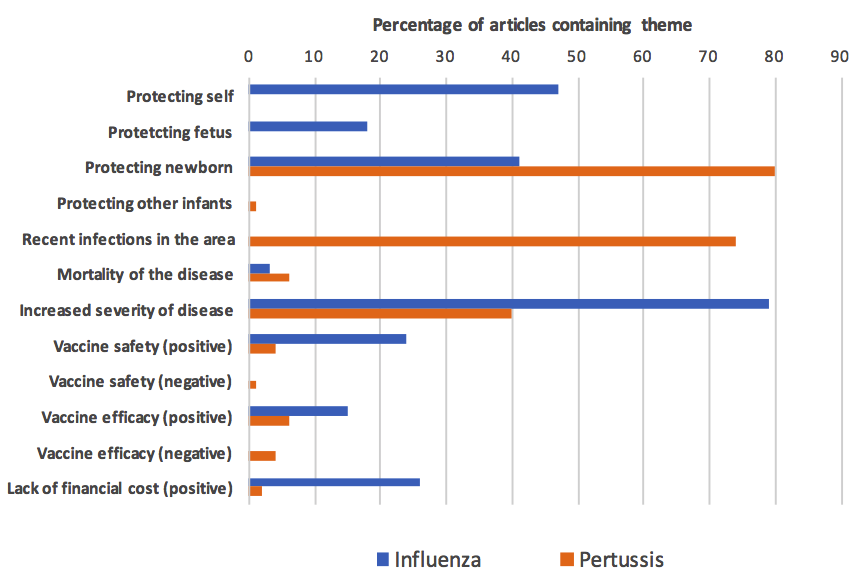 Figure 2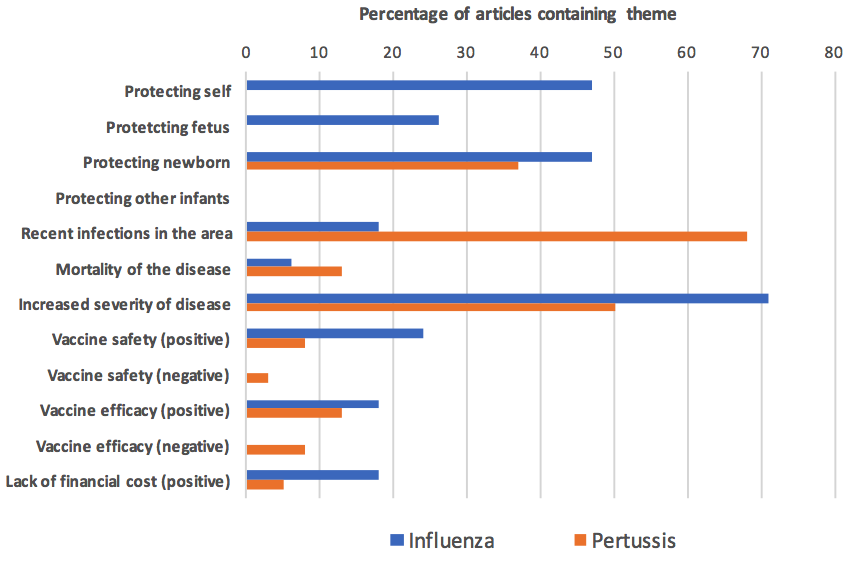 ThemesFrequency in 2012 influenza articles (N = 34)Frequency in 2012 pertussis articles (N= 84)Frequency in 2015-2016 influenza articles (N = 34)Frequency in 2015-2016 pertussis articles (N = 38)Protecting self16 (47%) **0 (0%) **16 (47%) **0 (0%) **Protecting fetus6 (18%) **0 (0%) **9 (26%) **0 (0%) **Protecting newborn14 (41%) **67 (80%) **16 (47%)14 (37%)Protecting other infants0 (0%)1 (1%)0 (0%)0 (0%)Recent infections in the area0 (0%) **62 (74%) **6 (18%) **26 (68%) **Mortality of the disease1 (3%)5 (6%)2 (6%)5 (13%)Increased severity of disease27 (79%) **34 (40%) **24 (71%)19 (50%)Vaccine safety (positive)8 (24%) **3 (4%) **8 (24%)3 (8%)Vaccine safety (negative)0 (0%)1 (1%)0 (0%)3 (8%)Vaccine efficacy (positive)5 (15%)5 (6%)6 (18%)5 (13%)Vaccine efficacy (negative)0 (0%)3 (4%)0 (0%)3 (8%)Lack of financial cost (positive)9 (26%) **2 (2%) **6 (18%)2 (5%)CharacteristicPregnant women, N=314Healthcare professionals, N=204Study site     A88 (28%)45 (22%)     B77 (25%)55 (27%)     C79 (25%)62 (30%)     D70 (22%)42 (21%)Age (years)      16-2434 (11%)-      25-30107 (34%)-      31-3592 (29%)-      36-4058 (19%)-      41-4513 (4%)-Profession-      Obstetrics-37 (18%)      Midwifery-153 (75%)     No response-14 (7%)PertussisPertussisPertussisPertussisInfluenzaInfluenzaInfluenzaMother   BabyBoth equallyBoth equallyMotherBabyBoth equallyPregnant women (N=300 or 303)8 (3%)172 (57%)172 (57%)123 (41%)58(19%)24 (8%)218 (73%)Healthcare professionals (N=199) 4 (2%)141 (71%)141 (71%)54 (27%)101 (51%)5 (3%)93 (47%)